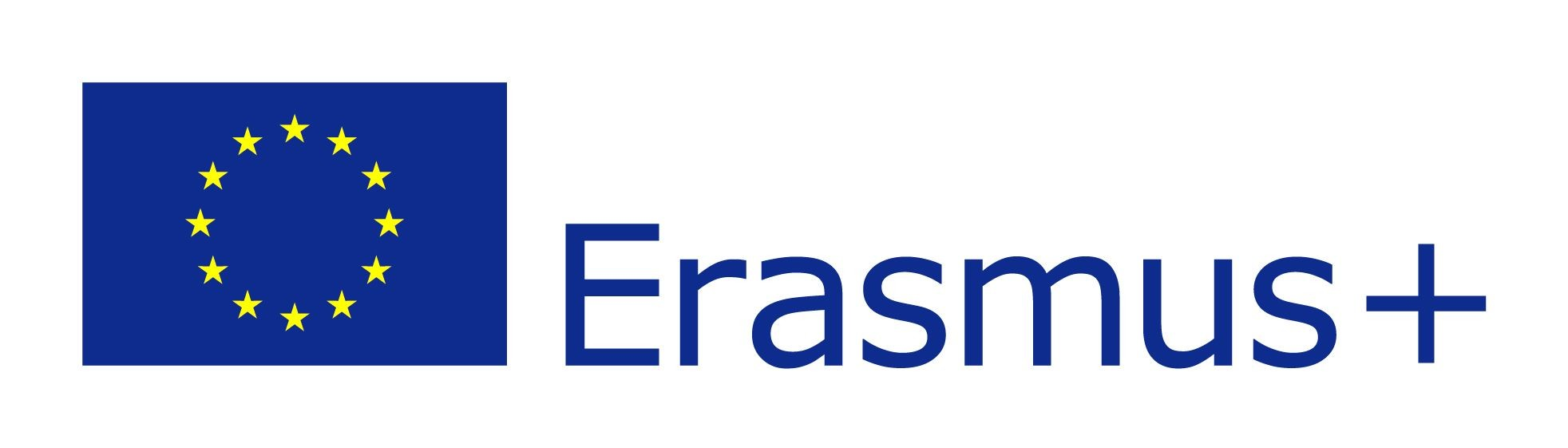 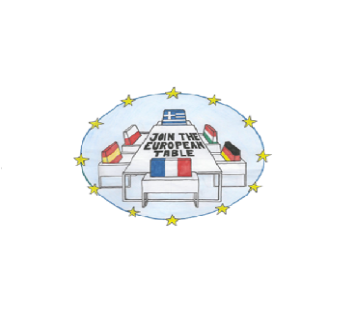 “JOIN THE EUROPEAN TABLE “ACTIVITIES IN TARRAGONA          *IF THERE WERE ANY CIRCUMSTANCES BEYOND OUR CONTROL THIS PROGRAMME COULD VARY SLIGHTLY. SUNDAY10TH 19.00ARRIVAL IN TARRAGONA AND HOSTS WELCOME. MONDAY11TH9.3010.00WELCOME SPEECH BY THE SCHOOL HEADMISTRESS AND THE DEPUTY MAJOR L’ATENEU PERFORMANCE (EU RIGHTS AND VALUES )11.00-12.00NGO PROACTIVA OPEN ARMS ( doctor Jesús Galvez)12.00-12.30Coffee BREAK12.30-14.00NGO STOP MARE MORTUM14.00-15.00SCHOOL TOUR15.00-16.30Lunch break16.30-18.00TEACHERS WORKSHOPTUESDAY 12TH10.00-12.00TARRAGONA GUIDED TOUR12.00- 13.00TOWNHALL VISIT17.00-19.00NGO URV SOLIDARIA PRESENTATION (UNIVERSITY)21.00 OFFICIAL DINNER (TEACHERS AND HEADMASTERS) EL TERRAT RESTAURANTWEDNESDAY 13TH8.00-18.00EXCURSION to MONTBLANC (MEDIEVAL VILLAGE) POBLET MONASTERY AND ESPLUGA CAVES.THURSDAY 14TH 8.30-9.30SCHOOL LESSONS ATTENDANCE9.30-11.30PARTNERS PRESENTATIONS (REFUGEES FILMS, BOOKS, DOCUMENTARIES...NGOS)11.30-12.00COFFEE BREAK 12.00-13.30NGO CEA(R) PRESENTATION13.30-15.00PARTNERS PRESENTATIONS (REFUGEES FILMS, BOOKS, DOCUMENTARIES...NGOS)16.30TEACHERS WORKSHOP21.00TEACHERS DINNERFRIDAY 15TH 8.30MEETING AT SCHOOL9.30-12.00 RED CROSS VISIT AND WORKSHOP12.00-12.30Coffee break12.30-14.00EU VALUES AND FUNDAMENTAL RIGHTS POSTERS14.00-15.00CERTIFICATES handout / PHOTOCALL15.00-20.00FREE TIME20.00-00.30DINNER AND FAREWELL PARTYSATURDAY 16TH8.00-16.00TRIP TO BARCELONA AIRPORT AND BACK HOME!